О созыве  внеочередного тринадцатого  заседания Совета депутатов Чёрноотрожского сельсовета третьего созыва.         В соответствии со статьей  30 Регламента Совета депутатов Чёрноотрожского сельсовета созвать внеочередное тринадцатое заседание Совета депутатов сельсовета третьего созыва   30 декабря    2016 года с повесткой дня:1. О внесении изменений в бюджет Чёрноотрожского сельсовета.Докладчик - Шокирова Татьяна Александровна, специалист 1 категории администрации сельсовета;2. Об уточнении бюджета Чёрноотрожского сельсовета.Докладчик - Шокирова Татьяна Александровна, специалист 1 категории администрации сельсовета;3. О внесении изменений в Правила землепользования и застройки Чёрноотрожского сельсовета Саракташского района Оренбургской области.Глава муниципального образования, председатель Совета депутатовЧёрноотрожского сельсовета                                                     З.Ш. ГабзалиловРазослано: депутатам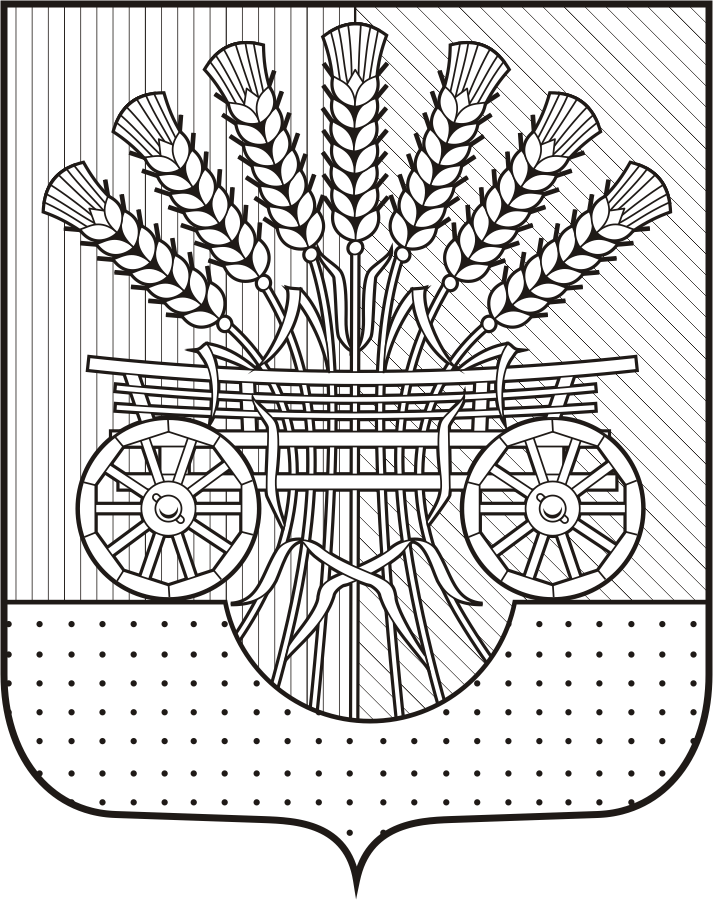 Совет депутатовмуниципального образованияЧёрноотрожский сельсоветСаракташского районаОренбургской областиРАСПОРЯЖЕНИЕ №  13от 29.12.2016 годас. Чёрный ОтрогДокладчик -Иманкулова Светлана Загеевна, заместитель главы администрации сельсовета;